CÔNG TY CỔ PHẦN	CỘNG HÒA XÃ HỘI CHỦ NGHĨA VIỆT NAM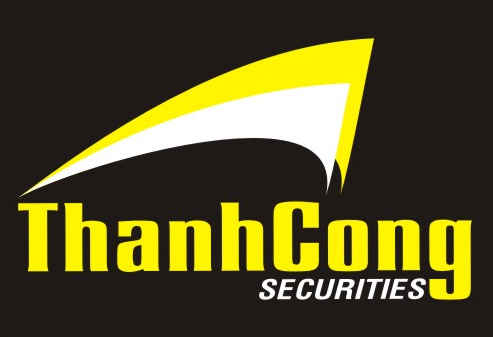 CHỨNG KHOÁN THÀNH CÔNG	Độc lập - Tự do - Hạnh phúc		---------------------------------------CÔNG BỐ THÔNG TIN TRÊN CỔNG THÔNG TIN ĐIỆN TỬ CỦA ỦY BAN CHỨNG KHOÁN NHÀ NƯỚC VÀ SỞ GIAO DỊCH CHỨNG KHOÁNKính gửi:   	- Ủy ban Chứng khoán Nhà nước- Sở Giao Dịch Chứng Khoán Thành Phố Hồ Chí Minh- Sở Giao Dịch Chứng Khoán Hà NộiCông ty	: Công ty Cổ phần Chứng Khoán Thành Công (TCSC)Trụ sở chính	: Lầu 5, số 194 Nguyễn Công Trứ, P.NTB, Q.1, TPHCMĐiện thoại	: (08) 38270527Fax	: (08) 38218010Người thực hiện công bố thông tin: TRỊNH TẤN LỰC  Địa chỉ thường trú: 229/30A Tân Hương, P.Tân Quý, Q.Tân Phú, TPHCMĐiện thoại	: 0938808075Fax	: (08) 38218010Loại thông tin công bố: 24h  72h Yêu cầu  Bất thường  Định kỳNội dung thông tin công bố:Cuộc họp Đại hội đồng cổ đông thường niên 2017 Công ty CP chứng khoán Thành Công tổ chức vào ngày 30/6/2017.Tài liệu họp được đăng tải trên Website của TCSC tại địa chỉ:http://www.tcsc.vn/TCSC/Quan hệ cổ đông/Họp đại hội cổ đôngChúng tôi xin cam kết các thông tin công bố trên đây là đúng sự thật và hoàn toàn chịu trách nhiệm trước pháp luật về nội dung các thông tin đã công bố.		 Ngày 19 tháng 6 năm 2017		Người được ủy quyền công bố thông tin		(Ký, ghi rõ họ tên, đóng dấu)		TRỊNH TẤN LỰC